Malamapono Custom Aluminum Cuff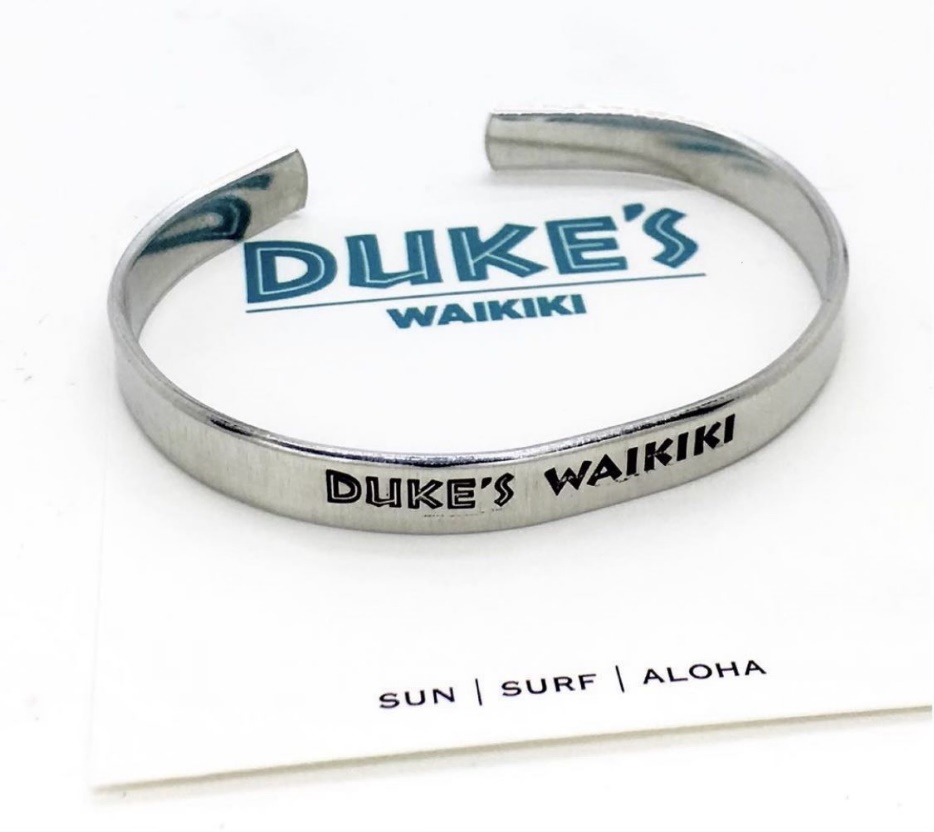 